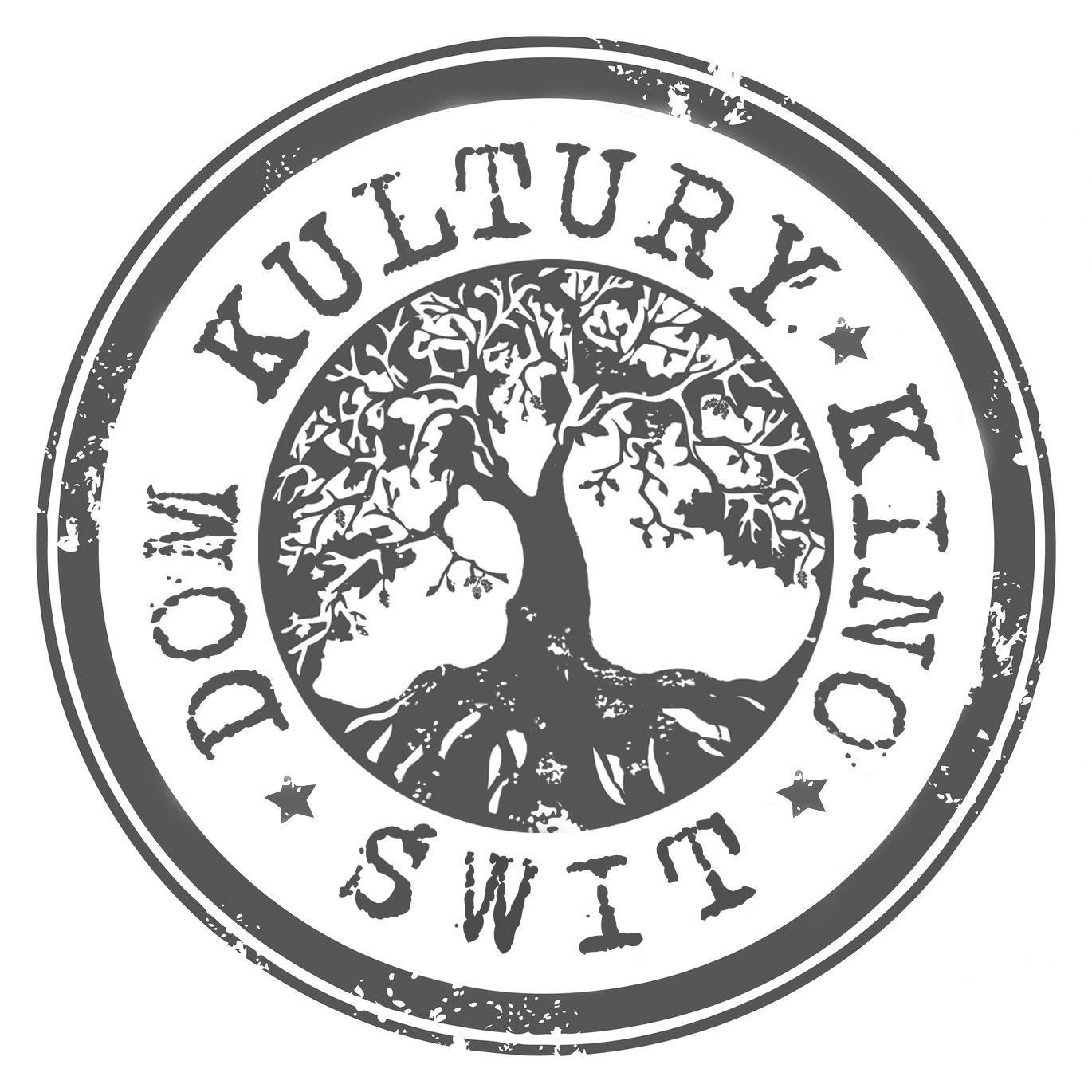 XXIII KONKURS WOKALNO-MUZYCZNY 
DEBIUTY 2017    REGULAMINOrganizator Dom Kultury ŚWIT w Dzielnicy Targówek m.st. Warszawy, ul. Wysockiego 11.Konkurs odbywa się pod patronatem artystycznym Beatlemania Festival im. Johna Lennona (www.beatlemaniafestival.pl )Idea Impreza ma charakter otwartego konkursu dla amatorskich zespołów wokalnych, wokalno- instrumentalnych, solistów i instrumentalistów działających na terenie województwa mazowieckiego. Cele i ogólne zasadyZachęcenie dzieci i młodzieży do wspólnego muzykowania, w tym również rock’n’roll’owego, najlepiej oddającego temperament, emocje i nastroje młodego pokolenia. Umożliwienie dzieciom i młodzieży publicznej prezentacji umiejętności wokalnych 
i muzycznych.Promocja talentów i motywowanie młodych artystów do systematycznego doskonalenia swoich umiejętności. Umuzykalnienie młodych ludzi poprzez propagowanie najlepszych wzorców m.in. muzyki The Beatles, zawierającej wiele inspirujących walorów artystycznych, estetycznych i edukacyjnych.Repertuar konkursowyUczestnicy (zarówno zespoły jak i soliści) mają obowiązek przygotować dwa utwory:- jeden z repertuaru zespołu The Beatles- drugi z szerokiego katalogu polskiej muzyki lat 60-tych (w dowolnej interpretacji muzycznej)W przypadku innej wrażliwości estetycznej, artystycznej i predyspozycji muzycznych, dopuszcza się możliwość zgłoszenia innych propozycji repertuarowych zgodnych z zainteresowaniami. Wybór repertuaru nie będzie miał wpływu na ocenę uczestników Konkursu.Kategorie konkursoweKonkurs odbywa się w  czterech kategoriach wiekowych:Przedszkolaki.Dzieci młodsze (klasy I - III SP).Dzieci starsze (klasy IV-VI SP).Młodzież (klasy gimnazjalne i szkoły średnie).W przypadku zespołu o składzie obejmującym więcej niż jedną z ww.  kategorii, 
o właściwej klasyfikacji decydować będzie przynależność bezwzględnej większości składu aktorskiego do jednej z wymienionych kategorii.Jury Skład Jury XXIII Konkursu Wokalno-Muzycznego Debiuty 2017 będzie miało charakter „kulturalno-oświatowy”. Zasiadają w nim profesjonalni muzycy oraz przedstawiciele kultury i oświaty. Werdykt i podział nagród wśród laureatów należy do wyłącznej kompetencji Jury i przyjmuje się jako ostateczny.W przypadku kwestii spornych odnośnie werdyktu, ostateczna decyzja należy do Przewodniczącego Jury.Dla kategorii Przedszkoli konkurs ma charakter przeglądu. Kryteria oceny Ocenie przez Jury podlega:Umuzykalnienie.Interpretacja.Własny akompaniament.Ogólne wrażenie estetyczne i artystyczneOstateczny werdykt ustali Jury na drodze dyskusji. Rolę pomocniczą przy wyborze laureatów będzie pełnić punktacja od 1 do 6, która zostanie zsumowana. ZgłoszeniaZgłoszenie do konkursu następuje poprzez dostarczenie do siedziby Organizatora karty zgłoszenia, dostępnej do pobrania na stronie www.dkswit.com.pl Zgłoszenia należy dostarczyć do dnia 31 marca 2017 r., osobiście lub pocztą tradycyjną na adres: Dom Kultury ŚWIT w Dzielnicy Targówek m.st. Warszawy, ul. Wysockiego 11, 03 - 371 Warszawa, z dopiskiem DEBIUTY 2017. Decyduje data wpływu do siedziby Organizatora.Karty zgłoszenia można przesłać również drogą elektroniczną w terminie do 31 marca 2017 r., na adres amiczko@dkswit.com.pl Warunki techniczneOrganizatorzy zapewniają możliwość prezentacji na scenie widowiskowej, sprzęt nagłaśniający, oświetleniowy i fortepian. Dodatkowe informacje dot. szczegółów technicznych można uzyskać pisząc na e-mail : amiczko@dkswit.com.pl TerminyPrezentacje odbędą się w Domu Kultury ŚWIT w dniach 4, 6 i 7 kwietnia 2017 r. Szczegółowy plan prezentacji teatralnych Organizator ustali po zamknięciu listy zgłoszeń 
i niezwłocznie powiadomi uczestników. Finał oraz uroczyste wręczenie nagród odbędzie się 27 kwietnia 2017 r. o godz. 18.00 
w Domu Kultury ŚWIT. Informacje końcoweOrganizator zastrzega sobie prawo do wykorzystania nagrań konkursowych, w tym wizerunku wykonawców do celów promocyjnych. Zgłoszenie uczestnictwa jest jednoznaczne z przyjęciem warunków regulaminu.Dodatkowych informacji o Konkursie udziela Agata Kubrak, Alicja Poziemska, tel. 22 811-01-05, wew. 103, 112, mail: akubrak@dkswit.com.pl , apoziemska@dkswit.com.pl 